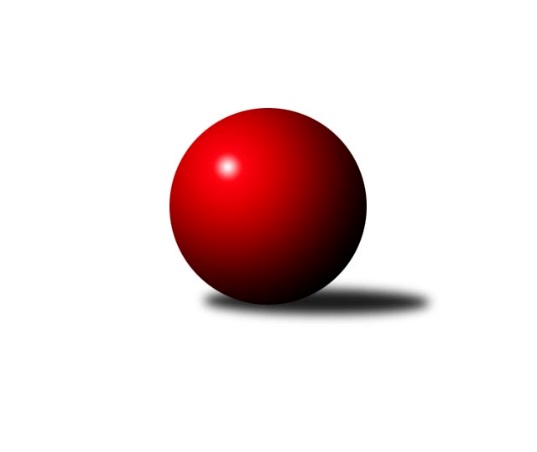 Č.16Ročník 2021/2022	21.3.2022Kompletní kolo 3:1 pro domácí. Stále neznám termíny dvou utkání – 9. kolo Č. Třebová – Trutnov a 10. kolo Náchod – Trutnov. Rád bych aby se i tato utkání dohrála do 10. 4. Nejlepšího výkonu v tomto kole: 1271 dosáhlo družstvo: Č. Třebová A a z jednotlivců Adam Bezdíček v Pardubicích 442.Východočeská divize dorostu 2021/2022Výsledky 16. kolaSouhrnný přehled výsledků:Červ. Kostelec  	- Náchod 	6:2	1116:1043		16.3.Pardubice 	- Č. Třebová A	0:8	1103:1271		20.3.Hylváty A	- Nová Paka 	6:2	1173:1166		20.3.Svitavy A	- Hylváty B	6:2	1200:1183		20.3.Tabulka družstev:	1.	Hylváty A	12	10	1	1	76 : 20 	 	 1195	21	2.	Č. Třebová A	12	9	0	3	67 : 29 	 	 1183	18	3.	Svitavy A	13	6	2	5	58 : 46 	 	 1141	14	4.	Nová Paka	14	7	0	7	57 : 55 	 	 1142	14	5.	Hylváty B	14	6	1	7	52 : 60 	 	 1180	13	6.	Trutnov	9	4	3	2	36 : 36 	 	 1154	11	7.	Červ. Kostelec	13	3	2	8	38 : 66 	 	 1080	8	8.	Náchod	12	2	3	7	28 : 68 	 	 1090	7	9.	Pardubice	13	2	2	9	36 : 68 	 	 1038	6Podrobné výsledky kola:	 Červ. Kostelec  	1116	6:2	1043	Náchod 	Tomáš Ladnar	 	 199 	 221 		420 	 2:0 	 351 	 	170 	 181		Lukáš Hejčl	Ondřej Macháček	 	 149 	 136 		285 	 0:2 	 330 	 	157 	 173		Kristýna Bártová	Dana Adamů	 	 205 	 206 		411 	 2:0 	 362 	 	179 	 183		Andrea Prouzovározhodčí: František Adamů st.Nejlepší výkon utkání: 420 - Tomáš Ladnar	 Pardubice 	1103	0:8	1271	Č. Třebová A	Kamil Dvořák	 	 188 	 202 		390 	 0:2 	 421 	 	219 	 202		Karolína Kolářová	Vít Musil	 	 182 	 190 		372 	 0:2 	 408 	 	206 	 202		Lucie Marešová	Monika Nováková	 	 160 	 181 		341 	 0:2 	 442 	 	196 	 246		Adam Bezdíčekrozhodčí: Martina NovákováNejlepší výkon utkání: 442 - Adam Bezdíček	 Hylváty A	1173	6:2	1166	Nová Paka 	Jan Žemlička	 	 170 	 171 		341 	 0:2 	 371 	 	178 	 193		Jakub Soviar	Anthony Šípek	 	 203 	 204 		407 	 2:0 	 389 	 	188 	 201		Václav Plíšek	Vojtěch Morávek	 	 219 	 206 		425 	 2:0 	 406 	 	204 	 202		Jan Bajerrozhodčí: Jan VenclNejlepší výkon utkání: 425 - Vojtěch Morávek	 Svitavy A	1200	6:2	1183	Hylváty B	Filip Roman	 	 219 	 197 		416 	 2:0 	 373 	 	196 	 177		Jan Vostrčil	Lukáš Pail	 	 197 	 176 		373 	 0:2 	 411 	 	203 	 208		Martin Bryška	Lucie Zelinková	 	 197 	 214 		411 	 2:0 	 399 	 	194 	 205		Kryštof Vavřínrozhodčí: Jakub ZelinkaNejlepší výkon utkání: 416 - Filip RomanPořadí jednotlivců:	jméno hráče	družstvo	celkem	plné	dorážka	chyby	poměr kuž.	Maximum	1.	Vojtěch Morávek 	Hylváty A	422.45	290.4	132.1	6.3	5/5	(473)	2.	Kryštof Vavřín 	Hylváty B	414.20	288.6	125.6	9.5	7/7	(446)	3.	Adam Bezdíček 	Č. Třebová A	413.58	287.9	125.7	7.1	6/6	(458)	4.	Karolína Kolářová 	Č. Třebová A	411.92	288.5	123.4	7.8	6/6	(484)	5.	Jan Bajer 	Nová Paka 	410.44	290.6	119.9	10.0	8/8	(455)	6.	Michal Mertlík 	Trutnov 	410.10	281.2	128.9	10.8	3/3	(455)	7.	Filip Roman 	Svitavy A	403.00	281.6	121.4	9.7	6/6	(427)	8.	Lucie Zelinková 	Svitavy A	399.88	287.1	112.8	11.0	4/6	(452)	9.	Martin Bryška 	Hylváty B	398.79	284.8	114.0	11.7	7/7	(437)	10.	Dana Adamů 	Červ. Kostelec  	397.69	275.1	122.6	10.3	7/8	(429)	11.	Adam Krátký 	Svitavy A	388.33	271.3	117.0	12.2	5/6	(433)	12.	Michal Turek 	Trutnov 	386.00	284.5	101.5	11.5	3/3	(425)	13.	Jan Vostrčil 	Hylváty B	385.71	268.3	117.4	11.6	6/7	(423)	14.	Anthony Šípek 	Hylváty A	382.09	270.7	111.4	13.9	5/5	(479)	15.	Jakub Soviar 	Nová Paka 	372.17	265.3	106.9	15.0	8/8	(421)	16.	Filip Ladnar 	Červ. Kostelec  	371.54	267.0	104.5	14.6	6/8	(418)	17.	Kamil Dvořák 	Pardubice 	368.67	265.3	103.3	14.0	6/7	(406)	18.	Lucie Marešová 	Č. Třebová A	367.50	267.5	100.0	13.6	5/6	(414)	19.	Václav Plíšek 	Nová Paka 	365.79	263.9	101.9	16.4	7/8	(403)	20.	Monika Nováková 	Pardubice 	361.31	256.8	104.5	14.0	7/7	(399)	21.	David Prycl 	Trutnov 	361.23	256.1	105.1	15.1	3/3	(419)	22.	Vít Musil 	Pardubice 	340.07	254.1	86.0	16.8	7/7	(399)	23.	Lukáš Pail 	Svitavy A	319.70	236.3	83.4	19.9	4/6	(373)	24.	Ondřej Macháček 	Červ. Kostelec  	295.79	221.4	74.4	25.9	7/8	(368)		Tomáš Ladnar 	Červ. Kostelec  	415.95	290.9	125.1	8.5	4/8	(435)		Matěj Mach 	Hylváty A	407.92	274.9	133.0	8.8	3/5	(449)		Barbora Lokvencová 	Náchod 	406.00	273.0	133.0	5.0	1/8	(406)		Jan Gintar 	Náchod 	403.67	297.7	106.0	10.3	1/8	(434)		Jan Vízdal 	Svitavy A	401.00	296.0	105.0	13.0	1/6	(401)		Veronika Kábrtová 	Náchod 	400.00	294.0	106.0	6.0	1/8	(400)		Tomáš Doucha 	Náchod 	392.25	273.5	118.8	10.0	5/8	(431)		Ondřej Havlíček 	Svitavy A	386.00	264.0	122.0	13.0	1/6	(386)		Danny Tuček 	Náchod 	386.00	273.0	113.0	10.0	1/8	(386)		Petr Doubek 	Náchod 	381.50	272.0	109.5	14.0	2/8	(394)		Lukáš Hejčl 	Náchod 	381.40	268.1	113.3	11.7	5/8	(424)		Jana Poláková 	Hylváty A	379.00	257.0	122.0	10.0	1/5	(379)		Matěj Kulich 	Trutnov 	378.00	259.0	119.0	12.3	1/3	(416)		Andrea Prouzová 	Náchod 	377.33	269.0	108.3	14.0	3/8	(406)		Martin Doucha 	Náchod 	369.85	264.6	105.3	14.1	5/8	(460)		Jan Žemlička 	Hylváty A	365.30	264.7	100.6	12.7	2/5	(379)		Kristýna Bártová 	Náchod 	364.00	273.5	90.5	20.0	2/8	(398)		Jakub Vacek 	Hylváty B	339.50	235.5	104.0	13.0	1/7	(352)		Tereza Vacková 	Hylváty B	308.50	231.5	77.0	25.5	2/7	(326)		Martin Mareš 	Č. Třebová A	306.00	245.5	60.5	25.5	1/6	(330)		Jiří Komprs 	Hylváty B	303.50	225.0	78.5	21.5	1/7	(316)		Sebastian Rolf 	Nová Paka 	298.50	223.0	75.5	25.5	2/8	(330)		Dominik Semerák 	Červ. Kostelec  	243.00	176.0	67.0	36.0	1/8	(243)		Anna Chaloupková 	Pardubice 	212.50	159.3	53.3	38.8	2/7	(272)Sportovně technické informace:Starty náhradníků:registrační číslo	jméno a příjmení 	datum startu 	družstvo	číslo startu25032	Lukáš Hejčl	16.03.2022	Náchod 	2xProgram dalšího kola:17. kolo22.3.2022	út	16:00	Trutnov  - Hylváty A (dohrávka z 15. kola)	22.3.2022	út	17:00	Pardubice  - Trutnov  (dohrávka z 14. kola)	22.3.2022	út	19:00	Červ. Kostelec   - Hylváty A (dohrávka z 12. kola)	27.3.2022	ne	9:00	Hylváty B - Červ. Kostelec  	27.3.2022	ne	9:00	Náchod  - Pardubice 	27.3.2022	ne	9:00	Č. Třebová A - Hylváty A	27.3.2022	ne	9:00	Nová Paka  - Trutnov 	Nejlepší šestka kola - absolutněNejlepší šestka kola - absolutněNejlepší šestka kola - absolutněNejlepší šestka kola - absolutněNejlepší šestka kola - dle průměru kuželenNejlepší šestka kola - dle průměru kuželenNejlepší šestka kola - dle průměru kuželenNejlepší šestka kola - dle průměru kuželenNejlepší šestka kola - dle průměru kuželenPočetJménoNázev týmuVýkonPočetJménoNázev týmuPrůměr (%)Výkon8xAdam BezdíčekČ. Třebová44210xAdam BezdíčekČ. Třebová121.4944210xVojtěch MorávekHylváty4255xKarolína KolářováČ. Třebová115.724214xKarolína KolářováČ. Třebová4214xTomáš LadnarČK115.164205xTomáš LadnarČK42011xVojtěch MorávekHylváty112.974255xFilip RomanSvitavy A4165xDana AdamůČK112.694114x
4x
7xDana Adamů
Martin Bryška
Lucie ZelinkováČK
Hylváty B
Svitavy A411
411
4112xLucie MarešováČ. Třebová112.15408